О подготовке проекта планировки и проекта межевания территорииВ соответствии со статьей 45 Градостроительного кодекса Российской Федерации, письмом ГКУ РС (Я) «Агентство развития промышленного потенциала» от 17.08.2021 №980/400 (вх. от 18.08.2021 №01-08-7544/1): 1.  Согласовать ГКУ РС (Я) «Агентство развития промышленного потенциала» подготовку документации по разработке проекта планировки и проекта межевания территории для размещения объекта: «Внутрипоселковые газовые сети с. Беченча Ленского района РС (Я)», расположенного на территории Республики Саха (Якутия), Ленский район, с. Беченча.         2. ГКУ РС (Я) «Агентство развития промышленного потенциала» предоставить в адрес администрации муниципального образования «Ленский район» картографические материалы объекта капитального строительства с координатной привязкой в векторном формате (файлы с расширением .tab, PDF) для загрузки в региональную государственную информационную систему территориального планирования (РГИС ТП).          3.  Главному специалисту управления делами (Иванская Е.С.) разместить настоящее распоряжение на официальном сайте муниципального образования «Ленский район».И.о. главы                                                                                 Е.С. КаражеляскоМуниципальное образование«ЛЕНСКИЙ РАЙОН»Республики Саха (Якутия)Муниципальное образование«ЛЕНСКИЙ РАЙОН»Республики Саха (Якутия)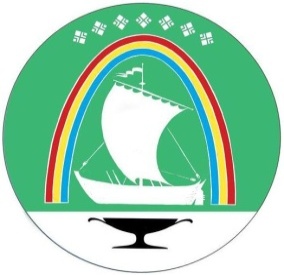 Саха Өрөспүүбүлүкэтин«ЛЕНСКЭЙ ОРОЙУОН» муниципальнайтэриллиитэ     РАСПОРЯЖЕНИЕ     РАСПОРЯЖЕНИЕ                          Дьаhал                          Дьаhал                          Дьаhал                г.Ленск                г.Ленск                             Ленскэй к                             Ленскэй к                             Ленскэй кот «27» _августа_ 2021 года                           № _01-04-1745/1____                 от «27» _августа_ 2021 года                           № _01-04-1745/1____                 от «27» _августа_ 2021 года                           № _01-04-1745/1____                 от «27» _августа_ 2021 года                           № _01-04-1745/1____                 от «27» _августа_ 2021 года                           № _01-04-1745/1____                 